附件32021年云南省第七届科普讲解大赛实施方案一、大赛主题“百年回望：中国共产党领导科技发展”二、组织方式主办单位：省科技厅承办单位：省科技厅科技宣传教育中心、大理州科技局三、参赛人员各州（市）赛区选拔出的参赛选手。已获“全国十佳科普使者”称号的不再参加本次比赛。四、决赛推荐名额分配名额分配如下：五、选拔推荐工作（一）时间：自发文之日起至2021年8月15日。（二）方式：为便于大赛的组织，各州（市）科技局负责本地区参赛选手的选拔推荐工作，选拔方式由各州（市）科技局自行确定，可通过预赛的方式进行。六、决赛（一）决赛时间：2021年8月26日—27日。（二）决赛地点：大理海湾国际酒店（大理市下关泰安桥南）。（三）决赛竞赛内容：参赛选手根据“百年回望：中国共产党领导科技发展”主题，自由选择题目讲解。决赛分半决赛和总决赛两部分组成。1．半决赛半决赛比赛内容为自主命题讲解和随机命题讲解（20道题目及对应图片在大赛会务QQ群公布）。自主命题和随机命题讲解主题内容以《中国公民科学素质基准》中的自然科学和社会科学知识为主，自主命题环节选手可通过表述设定场景和对象。自主命题讲解时间为4分钟，由选手自行确定1个科普内容命题进行讲解。讲解时，选手必须借助多媒体等多种手段辅助进行讲解，丰富舞台效果。随机命题讲解时间为2分钟，该环节主要考察选手的随机反应能力和发散思维能力，共有20道题目及对应图片。具体内容由选手现场随机抽取确定，在进行看图讲解时，讲解内容应与图片内容密切相关。半决赛选手出场时，先播放20秒自我介绍视频。该环节不作为比赛评分内容，视频由选手准备。2．总决赛总决赛比赛由自主命题讲解、科技常识测试和评委问答3个环节组成。进入总决赛的选手首先进行自主命题讲解和科技常识测试，随后进行评委问答。自主命题讲解时间为4分钟，由选手自行确定1个科普内容命题进行讲解，可通过表述设定场景和对象，主题与半决赛可以使用同一题目。讲解时，选手必须借助多媒体等多种手段辅助进行讲解，丰富舞台效果。科技常识测试每题限时10秒，主要考察选手的科技素养与知识水平，比赛时由选手随机从题库（《中国公民科学素质基准》）中抽取2道题目进行测试。评委问答环节时间为2分钟，就选手的自主命题讲解内容或科学素质进行提问。该环节主要考核选手的随机反应能力，对自主命题掌握的深度和广度，以及对《中国公民科学素质基准》的掌握情况。总决赛选手出场时，先播放20秒自我介绍视频。该环节不作为比赛评分内容，视频由选手准备，可与半决赛视频相同。七、日程安排（一）领队选手会议时间：8月25日17:00（星期三）（决赛前一天）。地点：大理海湾国际酒店（大理市下关泰安桥南）。明确参赛规则、评分标准、比赛办法以及具体安排等。选手自行抽签决定比赛顺序。抽签分两轮进行，第一轮先抽取抽签顺序号，第二轮将按抽签顺序号抽取比赛顺序。比赛场地当日16:00—21:00开放，供选手适应场地，拷贝参赛视频及自我介绍视频，试用设备等。（二）半决赛时间：8月26日（星期四）8:30—18:00（决赛第一天）。地点：大理海湾国际酒店（大理市下关泰安桥南）。晋级决赛的选手按抽签顺序参加半决赛。按得分高低排序产生20名优胜选手，晋级总决赛。（三）总决赛时间：8月27日（星期五）8:30—12:00（决赛第二天）。地点：大理海湾国际酒店（大理市下关泰安桥南）。晋级总决赛的20名选手，按抽签顺序先后进行比赛，确定选手排名及颁发各奖项。八、比赛规则及评分标准（一）半决赛1．赛制半决赛选手配带号码牌上场，依次进行自主命题讲解、随机命题讲解。半决赛决出20名选手参加总决赛。2．评分标准半决赛总分100分，评分保留到小数点后两位。超时由记分员进行扣分记录。自主命题讲解（70分）。评委分别从内容陈述、表达效果、整体形象三方面进行评分。内容必须包含自然科学和技术知识，否则不得分。① 内容陈述（30分）科学准确、重点突出；主次分明、详简得当；层次清楚、合乎逻辑。② 表达效果（30分）通俗易懂、深入浅出；张弛有度、侧重讲解；发音标准、吐字清晰；③ 整体形象（10分）衣着得体、精神饱满；举止大方、自然协调。随机命题讲解（30分）。现场有20个图片供选手选择，选手选取图片后，根据图片内容进行讲解。选手可在20秒准备时间后开始计时讲解。内容必须与图片密切相关，并包含自然科学和技术知识，否则不得分。20道随机命题题目及对应图片将在大赛会务QQ群中公布，选手也可关注全国科普讲解大赛官方网站，以便提前做准备，大赛网站http://www.gdsc.cn/qgkpjj2021。评委将根据以下4个方面进行评分，超时则由记分员进行扣分记录。① 主题立论一致，合乎逻辑；② 内容重点突出，寓意深刻；③ 密切联系生活，特色鲜明；④ 讲解思路清晰，语言流畅。自主命题讲解限时4分钟，不足3分钟扣2分，超时10秒（含10秒）后讲解中止并扣2分。随机命题讲解限时2分钟，不足1分钟扣2分，超时10秒（含10秒）后讲解中止并扣2分。3．评分方式半决赛阶段，有7名专家评委，对自主命题讲解和随机命题讲解进行打分。打分采用现场打分、亮分和公布成绩的方式，所有评委打分去掉最高分和最低分后的平均数为选手的评委分数。将选手的评委分数及超时、少时扣分的分数相加，得出该选手的总分数。若遇选手总分数相同则按评委的第2个最高分高低决定名次，若评委的第2个最高分相同则按第3个最高分高低决定名次，以此类推；若遇评委具体打分均相同，则在监督组的监督下抽签决定名次。总决赛1．赛制参加总决赛的20名选手佩带号码牌上场比赛，依次进行自主命题讲解、科技常识测试和评委问答。2．评分标准总决赛总分100分，评分保留到小数点后两位。超时由记分员进行扣分记录。在自主命题讲解和评委问答环节，评委分别从内容陈述、表达效果、整体形象3方面进行评分。内容必须包含自然科学和技术知识，否则不得分。专家评分总分100分。① 内容陈述（50分）科学准确、重点突出；主次分明、详简得当；层次清楚、合乎逻辑。② 表达效果（30分）通俗易懂、深入浅出；张弛有度、侧重讲解；发音标准、吐字清晰。③ 整体形象（20分）衣着得体、精神饱满；举止大方、自然协调。科技常识测试环节，选手每人随机选取2道科技常识问题（从《中国公民科学素质基准》中选取）进行测试，由记分员在监督组的监督下根据答题情况记录选手扣分情况。回答正确不扣分，不回答或回答错误1题扣1分、2题扣2分。自主命题讲解限时4分钟，不足3分钟扣2分，超时10秒（含10秒）后讲解中止并扣2分。科技常识测试每题限时10秒，选手须在10秒内作答，超时回答中止并扣1分。评委问答限时2分钟，超时10秒（含10秒）回答中止，不扣分。3．评分方式总决赛阶段，有7名专家评委，对自主命题讲解和评委问答进行综合打分。打分采用现场打分、亮分和公布成绩的方式，所有评委打分去掉最高分和最低分后的平均数为选手最终得分。科技常识测试扣分情况由记分员记录。将评委分数、科技常识测试扣分及超时、少时扣分的分数相加，得出该选手的总分数。若遇选手总分数相同，则按评委的第2个最高分高低决定名次，若评委的第2个最高分相同则按第3个最高分高低决定名次，以此类推；若遇评委具体打分均相同，则在监督组的监督下抽签决定名次。（三）决赛监督监督组全程监督比赛过程，并对比赛过程中出现的问题及投诉情况进行调查处理。九、奖项设置 参加云南省第七届科普讲解大赛决赛的选手及组织单位可获得各类奖项，奖励形式如下： （一）名次奖 个人奖：设一等奖1名，二等奖2名，三等奖7名；设优秀奖10名。一、二、三等奖的获奖选手将被授予“2021年云南省十佳科普使者”称号，颁发获奖证书。将推荐一等奖、二等奖共3名选手代表我省参加全国科普讲解大赛。参加总决赛的其他10名选手将获得“2021年云南科普讲解大赛”优秀奖，颁发获奖证书。（二）专项奖参加总决赛的选手可参与最佳形象奖、最佳口才奖和最具人气奖评选，各取1名。由总决赛现场各代表队及评委选出，票数多者当选。（三）集体奖设“优秀组织奖”5名，奖励本次大赛优秀组织单位。请参选单位于2021年8月16日前提供预赛组织视频（原版及2分钟剪辑版）等相关材料作为参评依据。十、媒体宣传邀请中央驻滇及省内主要媒体对活动进行报道。将对总决赛进行网络直播。十一、其他要求（一）报名时间及要求。各选手填写《2021年云南省第七届科普讲解大赛选手参赛报名表》，各领队填写《2021年云南省第七届科普讲解大赛代表队信息表》报名并在2021年8月16日前完成。（二）讲解要求。选手讲解时可说明情景设置情况，明确讲解对象。自我介绍视频、讲解视频统一用MP4编码格式，画面比例16:9，全高清1920*1080，自我介绍视频文件不大于100M，讲解视频文件不大于1000M。视频全程自动播放，不得由别人协助。（三）经费。各参加决赛选手的往返差旅、食宿费自理，不需交纳参赛费用。决赛阶段专家聘请、参赛场地租赁、设备配置、服务及人员保障等由主办单位和承办单位共同承担。（四）会务联系。为方便领队、选手与主办方沟通交流，请自行添加进入大赛会务QQ群，群号为583192923；住宿、用餐、交通等相关会务安排将在群中公布。会务QQ群二维码： 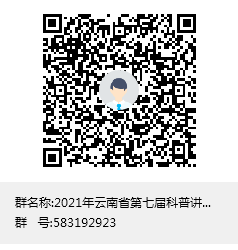 本实施方案由云南省科学技术厅负责解释。州（市）（含县市区）分配名额（人）州（市）（含县市区）分配名额（人）昆明市10~12大理州6~8曲靖市5楚雄州5玉溪市5红河州5保山市5丽江市2普洱市2临沧市2怒江州2文山州2昭通市1~2迪庆州1~2